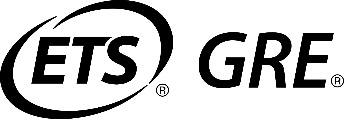 GRADUATE RECORD EXAMINATIONS®Practice General Test #3Evaluating your PerformanceCopyright 2023 by E T S. All rights reserved. E T S, the E T S logo, GRADUATE RECORD EXAMINATIONS, and G R E are registered trademarks of E T S in the United States and other countries.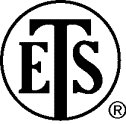 Graduate Record Examinations® Practice General Test #3Information for screen reader users:This document has been created to be accessible to individuals who use screen readers. In particular, hyperlinks are used to assist in connecting references to information with the corresponding information. You may wish to consult the manual or help system for your screen reader to learn how best to take advantage of the features implemented in this document. Please consult the separate document, “G R E Screen Reader Instructions.docx,” for important details.Evaluating Your PerformanceAfter you have taken Practice Test #3 of the G R E® General Test, it is time to evaluate your performance.Analytical Writing MeasureOne way to evaluate your performance on the Analytical Writing topic you answered on the practice test is to compare your essay response to the scored sample essay responses for this topic and review the reader commentary for these sample essay responses.Scored sample essay responses and reader commentary are presented in a separate document for the topic in this practice test.We also recommend that you review the Analytical Writing Score Level Descriptions on the G R E website at www.ets.org/gre/awscoredescriptions to better understand the analytical writing abilities characteristic of particular score levels.Verbal and Quantitative Measures The tables in this document contain additional information to help you evaluate your performance on the Verbal Reasoning and Quantitative Reasoning measures. Correct answers to the questions in the Verbal Reasoning and Quantitative Reasoning sections are in the separate answer key documents provided with G R E Practice Test #3.Using the answer key documents, compare your answers to the correct answers given and count up all the questions you answered correctly. Omitted answers or partially correct answers should be treated as incorrect.You can evaluate your performance by comparing your performance on each test question to the performance of a group of actual G R E test takers who were administered those questions at previous test administrations. On tables 1A through 1D in this document, there is a number to the right of each question sequence number. That number, referred to as percent correct or P+, is the percent of a group of actual test takers who were administered that same question at a previous test administration and who answered it correctly. P+ is used to gauge the relative difficulty of a test question. The higher the P+, the easier the test question. You can use the P+ to compare your performance on each test question to the performance of other test takers on that same question. It can also help identify content areas in which you need more practice and review.For example, if the P+ for a question is 89, that means that 89 percent of G R E test takers who received this question answered it correctly. Alternatively, if the P+ for a question is 14, that means that 14 percent of G R E test takers who received this question answered it correctly. A question with a P+ of 89 may be interpreted as a relatively easy question, and a question with a P+ of 14 may be interpreted as a relatively difficult question.Next, add the number of correct answers in Sections 2 and 3 to obtain your raw Verbal Reasoning score. Add the number of correct answers in Sections 4 and 5 to obtain your raw Quantitative Reasoning score. Once you have calculated your raw scores, refer to Table 2 in this document to find the scaled scores corresponding to your raw scores on both the Verbal Reasoning and Quantitative Reasoning measures. These scores should give you a general idea of how you might perform on the G R E General Test, but they are not precise predictions of your future test performance. The scores provided can help guide your test preparation.The percentile rank tables on the G R E website at www.ets.org/gre/percentile allow you to compare your scores with the scores of others who have taken the General Test. The tables provide percentile ranks (i.e., the percentages of test takers in a group who obtained scores lower than a specified score) for the G R E General Test measures. To evaluate the level of your performance on the practice test, find the percentile ranks associated with your scores.Percentage of Test Takers Answering each Question Correctly (P+):Table 1AVerbal Reasoning: Section 2Table 1BVerbal Reasoning: Section 3Table 1CQuantitative Reasoning: Section 4Table 1DQuantitative Reasoning: Section 5Table 2Table to Convert Raw Scores to Scaled ScoresSequenceP+160275360476522626767882926106511671243137214531550SequenceP+15724934348055966975887695310361189125013621433159016601723188119202019SequenceP+176272361451527687760863950104711431259133414261544SequenceP+18526336045554765072488897110671164127313781436154716411761184019382024Raw ScoreVerbal Reasoning Scaled ScoreQuantitative Reasoning Scaled ScoreQuantitative Reasoning Scaled Score35170170170341701701703316916716732167165165311661631633016516216229163160160281621591592716115715726160156156251591551552415815415423157153153221561521522115515115120154150150191531491491815214914917151148148161501471471514914614614148145131471441214614311145142101441419142140814113871391376138136513613441341323132130213013011301300130130